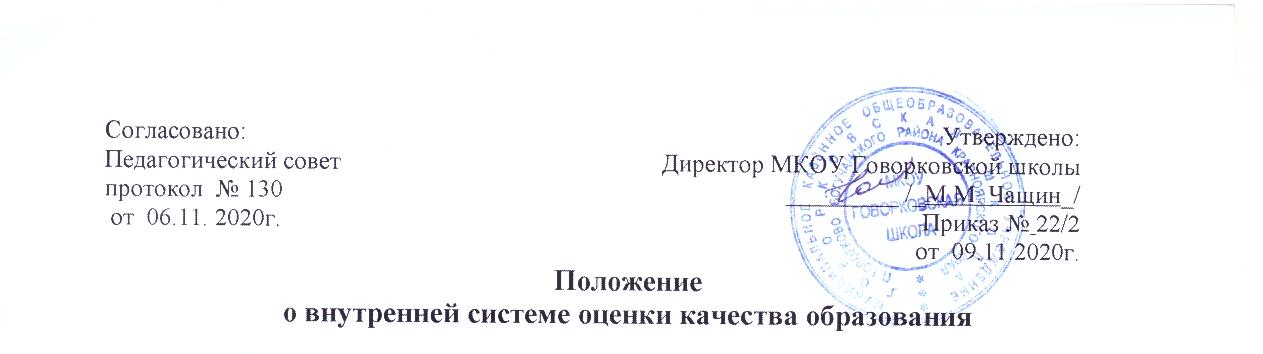 1.Общие положенияНастоящее Положение определяет цели, задачи, принципы внутришкольной системы оценки качества образования (далее ВШСОКО) в Муниципальном казённом общеобразовательном учреждении Говорковская  школа (далее – школа).           1.2. Настоящее Положение представляет собой локальный нормативный документ, регламентирующий систему оценивания общего образования в условиях перехода на новые федеральные государственные образовательные стандарты  начального общего, основного общего и среднего общего образования.          1.3.  Настоящее Положение представляет собой локальный нормативный документ, разработанный в соответствии с Федеральным законом   N 273 – РФ  «Об образовании в Российской Федерации» от 29.12.2012 г.; Федеральными государственными стандартами начального общего, основного общего и среднего общего образования; нормативно-правовыми актами Правительства РФ, Министерства просвещения РФ, Министерства образования и науки Красноярского края, Уставом школы, регламентирующими реализацию процедур оценки качества образования.2.  Основы функционирования ВШСОКО         2.1. ВШСОКО представляет собой совокупность организационных структур, норм и правил, диагностических и оценочных процедур, обеспечивающих на единой основе оценку образовательных достижений обучающихся, эффективности образовательных программ с учетом запросов основных пользователей результатов системы оценки качества образования.         2.2. Основными пользователями результатов системы оценки качества образования школы являются: учителя, обучающиеся и их родители (законные представители), Педагогический совет учреждения, экспертные комиссии при проведении процедур лицензирования, аккредитации школы, аттестации работников школы, муниципальные, региональные органы управления образованием.         2.3. В настоящем Положении используются следующие термины:Качество образования – интегральная характеристика системы образования, отражающая степень соответствия личностным ожиданиям субъектов образования, условий образовательного процесса нормативным требованиям, критериям, определяемым государственным стандартом и социальным запросам.Качество условий – это выполнение санитарно-гигиенических норм организации образовательного процесса; организация питания в школе; реализация мер по обеспечению безопасности обучающихся в организации образовательного процесса.Государственный стандарт определяет обязательный минимум содержания образовательных программ, максимальный объем учебной нагрузки обучающихся, требования к уровню подготовки выпускников, требования к условиям организации образовательного процесса.Критерий – признак, на основании которого производится оценка, классификация оцениваемого объекта.Мониторинг в системе образования – комплексное аналитическое отслеживание процессов, определяющих количественно – качественные изменения качества образования, результатом которого является установление степени соответствия измеряемых образовательных результатов, условий их достижения и обеспечение общепризнанной, зафиксированной в нормативных документах и локальных актах системе государственно-общественных требований к качеству образования, а также личностным ожиданиям обучающихся.Экспертиза – всестороннее изучение и анализ состояния образовательного процесса, условий и результатов образовательной деятельности.Измерение – метод регистрации состояния качества образования, а также оценка уровня образовательных достижений с помощью КИМов (контрольных работ, тестов, анкет и др.), которые имеют стандартизированную форму и содержание которых соответствует реализуемым образовательным программам.2.4. Оценка качества образования осуществляется посредством:системы внутришкольного контроля;общественной экспертизы качества образования;лицензирования;государственной аккредитации;государственной итоговой аттестации выпускников;мониторинга качества образования.2.5. В качестве источников данных для оценки качества образования используются:текущий контроль;промежуточная и итоговая аттестация;социологические опросы;мониторинговые исследования;образовательная статистика;отчеты работников школы;посещение уроков и внеклассных мероприятий.2.6. Проведение мониторинга ориентируется на основные аспекты качества образования:- качество образовательных результатов (степень соответствия результатов освоения обучающимися образовательных программ государственному и социальному стандартам);качество условий (программно-методические, материально-технические, кадровые, информационно-технологические, организационные и др.);качество процессов (качество доступности образования, эффективность применения педагогических технологий).     2.7. Организационная структура, занимающаяся внутришкольной оценкой, экспертизой качества образования и интерпретацией полученных результатов, включает:администрацию школы,педагогический совет учреждения,методические объединения учителей-предметников,целевые аналитические группы (педагогический консилиум, комиссии и др.),социально-психологическую службу школы, имеющую соответствующие полномочия согласно должностным инструкциям и/или функциональным обязанностям в соответствии с Уставом  школы Цели, задачи, принципыформирования системы оценки качества образования3.1. Целями реализации системы оценки качества образования являются:- формирование единой системы диагностики и контроля состояния образования, обеспечивающей определение факторов и своевременное выявление изменений, влияющих на качество образования в школе;- получение объективной информации о функционировании и развитии системы образования в школе, тенденциях его изменения и причинах, влияющих на его уровень;- предоставления всем участникам образовательного процесса и общественности достоверной информации о качестве образования;- принятие обоснованных и своевременных управленческих решений по совершенствованию образования и повышение уровня информированности потребителей образовательных услуг при принятии таких решений;- прогнозирование развития образовательной системы школы.3.2. Задачами реализации системы оценки качества образования являются:- формирование системы аналитических показателей, позволяющей эффективно реализовывать основные цели оценки качества образования;- формирование ресурсной базы и обеспечение функционирования школьной образовательной статистики и мониторинга качества образования;- изучение и самооценка состояния развития и эффективности деятельности школы;- определение степени соответствия условий осуществления образовательного процесса государственным требованиям;- определение степени соответствия образовательных программ с учетом запросов основных потребителей образовательных услуг нормативным требованиям;- обеспечение доступности качественного образования;- оценка уровня индивидуальных образовательных достижений обучающихся;- определение степени соответствия качества образования на различных ступенях обучения в рамках мониторинговых исследований качества образования государственным и социальным стандартам;- выявление факторов, влияющих на качество образования;- содействие повышению квалификации учителей, принимающих участие в процедурах оценки качества образования; определение направлений повышения квалификации педагогических работников по вопросам, касающимся требований к аттестации педагогов, индивидуальным достижениям обучающихся;- определение рейтинга и стимулирующих доплат педагогам;- расширение общественного участия в управлении образованием в школе; содействие подготовке общественных экспертов, принимающих участие в процедурах оценки качества образования.3.3. В основу системы оценки качества образования положены следующие принципы:объективности, достоверности, полноты и системности информации о качестве образования;реалистичности требований, норм и показателей качества образования, их социальной и личностной значимости, учёта индивидуальных особенностей развития отдельных обучающихся при оценке результатов их обучения и воспитания;       - открытости, прозрачности процедур оценки качества образования; доступности информации о состоянии и качестве образования для различных групп потребителей;рефлексивности, реализуемый через включение педагогов в критериальный самоанализ и самооценку своей деятельности с опорой на объективные критерии и показатели;инструментальности и технологичности используемых показателей с учетом существующих возможностей сбора данных, методик измерений, анализа и интерпретации данных, подготовленности потребителей к их восприятию;минимизации системы показателей с учетом потребностей разных уровней управления; сопоставимости системы показателей с муниципальными, региональными аналогами;преемственности в образовательной политике - взаимного дополнения оценочных процедур, установление между ними взаимосвязей и взаимозависимости.Компоненты внутришкольной системы оценки качества образования4.1. ВШСОКО учитывает федеральные, региональные требования к порядку проведения образовательной организацией процедуры самообследования и параметры, используемые в процессе федерального государственного контроля качества образования.4.2. Предметом системы оценки качества образования являются:- качество образовательных результатов обучающихся (степень соответствия индивидуальных образовательных достижений и результатов освоения обучающимися образовательных программ государственному и социальному стандартам);качество организации образовательного процесса, включающей доступность образования, организацию питания, качество кадровых, нормативно-правовых, учебно-методических, материально-технических, санитарно-гигиенических, и др. ресурсов, уровень информатизации образовательной деятельности;воспитательная работа;профессиональная компетентность педагогов, их деятельность по обеспечению требуемого качества результатов образования;состояние здоровья обучающихся;результаты самоанализа в процессе государственной аккредитации образовательного учреждения.4.2.1. Содержание процедуры оценки качества образовательных результатов обучающихся:государственная итоговая аттестация выпускников 9, 11 классов;мониторинг образовательных достижений обучающихся по программам начального, основного, среднего общего образования (промежуточный, итоговый контроль);мониторинг результатов предметных олимпиад, конкурсов, соревнований;мониторинговое исследование обученности и адаптации обучающихся 5 и 10 классов;социологические и психолого-педагогические исследования;федеральные, региональные, муниципальные мониторинги качества образования;международные исследования качества образования: PISA, НИКО и т.п.;другие статистические исследования, проведенные по инициативе администрации и общественности.4.2.2. Содержание процедуры оценки качества организации образовательного процесса:результаты лицензирования и государственной аккредитации;эффективность механизмов самооценки и внешней оценки деятельности путем анализа ежегодных публичных докладов;содержание образовательной деятельности по образовательным программам начального общего образования, основного общего образования и среднего общего образования;программно-информационное обеспечение, наличие Интернета, эффективность его использования в учебном процессе;     - реализация инновационной деятельности;     - оснащенность учебных кабинетов современным оборудованием, средствами обучения и мебелью;оценку соответствия службы охраны труда и обеспечение безопасности (ТБ, ОТ, ППБ, производственной санитарии, антитеррористической безопасности, требования нормативных документов);условия получения начального общего, основного общего и среднего общего образования детьми-инвалидами и инвалидами;оценку открытости школы для родителей и общественных организаций, анкетирование родителей.4.2.3. Содержание процедуры оценки качества воспитательной работы:степень вовлеченности в воспитательный процесс педагогического коллектива и родителей;качество планирования воспитательной работы;охват обучающихся видами деятельности, которая соответствует их интересам и потребностям;наличие детского самоуправления;удовлетворенность обучающихся и родителей воспитательным процессом;исследование уровня воспитанности обучающихся;положительная динамика количества правонарушений и преступлений обучающихся.4.2.4. Содержание процедуры оценки профессиональной компетентности педагогов и их деятельности по обеспечению требуемого качества образования:аттестация педагогов;отношение и готовность к повышению педагогического мастерства (систематичность прохождения курсов, участие в работе районных методических объединений и т.д.);знание и использование современных педагогических методик и технологий;образовательные достижения обучающихся;работа в качестве экспертов ЕГЭ, аттестационных комиссий, жюри и т.д.;участие в профессиональных конкурсах разного уровня;обобщение и распространение собственного педагогического опыта на муниципальном и региональном уровне (мастер- классы, семинары, конференции, круглые столы и т.д.).4.2.5. Содержание процедуры оценки здоровья обучающихся включает в себя:наличие медицинского кабинета и его оснащенность;регулярность и качество проведения санитарно-эпидемиологических профилактических мероприятий;оценку эффективности оздоровительной работы (здоровьесберегающие технологии, режим дня, организация отдыха и оздоровления детей в каникулярное время и др.);оценку состояния физкультурно-оздоровительной работы.Организация и технология внутришкольной оценки качества образования5.1. Мониторинг оценки качества образования проводится по следующим направлениям:начальное общее образование;основное общее образование;среднее общее образование.5.2. Подготовка мониторинга:Оформление приказом по школе о проведении мониторинга, регламентирующим:-  определение  модели  мониторинга,  целей  и  задач,  выбор  критериев  и  показателей, содержания мониторинга, методов сбора информации;- подготовка инструментария для проведения мониторинга: анкеты, тесты, диагностические методики, бланки, формы отчета и др.             5.3. Проведение мониторинга включает:       -  сбор информации;- сбор и первичная обработка данных, полученных в ходе проведения мониторинга;- анализ полученных данных;- определение проблем.5.3. Интерпретация, обработка и использование материалов мониторинга:-  статистическая обработка данных;-  качественная интерпретация количественных данных; -  написание аналитического документа и его обсуждение; -  оформление приказа по итогам мониторинга;-  использование результатов мониторинга для улучшения качества образовательного процесса (устранение выявленных в ходе мониторинга недостатков, корректировка программ и т.д.).5.4. Методы проведения мониторинга:экспертное оценивание, изучение документации;тестирование, анкетирование, ранжирование;проведение контрольных и других квалификационных работ;беседа с организаторами и участниками  образовательного процесса;статистическая обработка информации и др.5.5. Мониторинг проводится в соответствии с процедурами, сроками проведения и показателями мониторинга в соответствии с планом внутришкольного контроля.5.6. В качестве инструмента, призванного наполнить содержанием оценку и обеспечить измерение уровня достижений результатов деятельности школы выступают критерии.Общественное участиев оценке и контроле качества образования6.1. ВШСОКО обеспечивает реализацию прав родительской общественности и профессиональных сообществ по включению в процесс оценки качества образования в соответствии с Уставом школы.6.2. Результаты оценки качества образования доводятся до сведения педагогического коллектива, родителей (законных представителей), обучающихся, учредителя, общественности.6.3. Доведение до общественности информации о результатах оценки качества образования осуществляется посредством публикаций и размещения публичных докладов, ежегодных отчетов о результатах самообследования на официальном сайте школы в сети Интернет.Критерии и показатели, используемые в ВШСОКОМКОУ Говорковской школыКритерии и показатели, используемые в ВШСОКОМКОУ Говорковской школыКритерииПоказателиКачество образовательных результатов обучающихся (степень соответствия индивидуальных образовательных достижений и результатов освоения обучающимися образовательных программ государственному и социальному стандартам)(внутренняя оценка)% обучающихся, которые учатся на «4» и «5»% учащихся 5-х классов, подтвердивших (по сравнению с 4 классом) качество обучения по итогам года%  обучающихся, которые участвуют в конкурсах, олимпиадах, научно-практических конференциях% учащихся, оставленных на второй год обучения% учащихся 9 классов, получивших документ об образовании % учащихся 9 классов, получивших документ об образовании особого образца % учащихся 11 классов, получивших документ об образовании % учащихся 11 классов, получивших документ об образовании особого образца % обучающихся, продолживших обучение в 10 классе в своей школе Качество образовательных результатов обучающихся (степень соответствия индивидуальных образовательных достижений и результатов освоения обучающимися образовательных программ государственному и социальному стандартам)(внешняя оценка)Результаты независимой оценки выпускников средней школы (результаты ЕГЭ по предметам)Средний балл ЕГЭ (русский язык) по школеСредний балл ЕГЭ (математика)  по школе% выпускников, успешно сдавших ЕГЭ по русскому языку (без "2")% выпускников, успешно сдавших ЕГЭ по математике (без "2")% выпускников 11 классов, получивших на государственной (итоговой) аттестации в форме ЕГЭ 75 баллов и более% выпускников 11 классов, получивших на государственной (итоговой) аттестации в форме ЕГЭ 75 баллов и болееСредний балл итоговой аттестации в 9 классах по новой форме по математике% выпускников 9 классов, успешно сдавших экзамен по новой форме по русскому языку% выпускников 9 классов, успешно сдавших экзамен по новой форме по математике% обучающихся 10-х, 11-х классов, реализовавших свои  образовательные запросы в профильном обучении % выпускников, поступивших в учреждения высшего профессионального образования% выпускников 11 классов, поступивших в учреждения среднего и начального  профессионального образованияРезультаты независимого регионального комплексного исследования качества общего образования % обучающихся, участвующих в муниципальных предметных олимпиадах % обучающихся, победивших в  муниципальных предметных олимпиадах % обучающихся, принимавших участие в муниципальных   мероприятиях Качество организации образовательного процессаЭффективность механизмов самооценки и внешней оценки деятельности путем анализа ежегодных публичных докладовПрограммно-информационное обеспечение, наличие Интернета, эффективность его использования в учебном процессеЧисленность учащихся в расчете на 1 компьютер, имеющий выход в ИнтернетОбеспеченность учебных кабинетов средствами, поддерживающими современные технологии обучения  Численность учащихся в расчете на 1 компьютерОснащенность учебных кабинетов современным оборудованием, средствами обучения и мебельюОбеспеченность методической и учебной литературойБиблиотечный учебный фонд в расчете на одного учащегосяОценка соответствия службы охраны труда и обеспечение безопасности (ТБ, ОТ, ППБ, производственной санитарии, антитеррористической безопасности, требования нормативных документов)Оценка состояния условий обучения нормативам и требованиям СанПиН% денежных средств, выделенных на укрепление материально-технической базы Оценка открытости школы для родителей и общественных организаций через анкетирование  родителейСостояние здоровья обучающихся.% выпускников 4-х классов сохранивших и повысивших группу здоровья (с момента поступления в школу)% выпускников  9-х классов сохранивших и повысивших группу здоровья (с момента поступления в школу)% выпускников 11-х классов сохранивших и повысивших группу здоровья (с момента поступления в школу)% учащихся, не имеющих ухудшения по заболеваниям опорно-двигательного аппарата (сколиоз) с момента поступления в школу% учащихся, не имеющих снижения зрения (с момента поступления в школу) % учащихся, не болевших ОРЗ и гриппом за отчетный периодКоличество случаев травматизма во время образовательного процесса % учащихся  5-х классов, успешно  адаптировавшихся к обучению в школе  2 ступени% учащихся 10-х классов, успешно  адаптировавшихся к обучению в школе  3 ступени% учащихся 1-х классов, успешно  адаптировавшихся к обучению в школе  1 ступени% обучающихся, которые занимаются спортом% обучающихся, которые занимаются в спортивных секцияхКачество воспитательной работыПоложительная динамика развития классного коллектива% учащихся с высоким и выше среднего УВ% учащихся с высоким уровнем комфортности% учащихся с высоким уровнем духовно-нравственных качеств учащихсяПоложительная динамика результативности участия классных коллективов в  различных конкурсах% родителей, вовлеченных в воспитательный процесс% победителей и призеров в  спортивных соревнованиях и творческих конкурсах муниципального уровня%  победителей и призеров в  спортивных соревнованиях и творческих конкурсах регионального и федерального уровнейПоложительная динамика развития  детского самоуправленияПоложительная динамика количества правонарушений и преступлений обучающихся.% выпускников, не работающих и не продолживших обучение, к численности выпускниковСтепень   соответствия   программ   дополнительного   образования   нормативным требованиямМногообразие направлений системы дополнительного образования;% обучающихся, охваченных дополнительным образованием    Удовлетворенность обучающихся и родителей дополнительным образованием.Профессиональная компетентность педагогов, их деятельность по обеспечению требуемого качества результатов образования% административно-управленческих и педагогических работников с высшим образованием % учителей 5-11 классов с высшим образованием % учителей начальных классов с высшим образованием % учителей, которые используют современные педагогические технологии% педагогических работников, применяющих информационно-коммуникационные технологии % педагогических работников, участвующих в  инновационной, экспериментальной деятельности образовательного учреждения в рамках проектов и программ учреждения% педагогов, опубликовавших статьи, тезисы в профессиональных журналах и сборниках% педагогических работников, имеющих первую квалификационную категорию % педагогических работников, имеющих высшую квалификационную категорию % педагогических работников, прошедших курсы повышения квалификации % педагогических работников, выступавших на городских семинарах % педагогических работников, принимавших участие в профессиональных конкурсах «Учитель года», «Классный руководитель года» и др. Соответствие требованиям к условиям обученияУкомплектованность         педагогическими     кадрами,         имеющими необходимую квалификацию, по каждому из предметов учебного планаСоответствие   нормам и требованиям СанПиН Наличие дополнительного образования, количество программ дополнительного образованияНаличие столовой для организации горячего питания в соответствии с утвержденными нормамиНаличие оборудованного медицинского кабинета